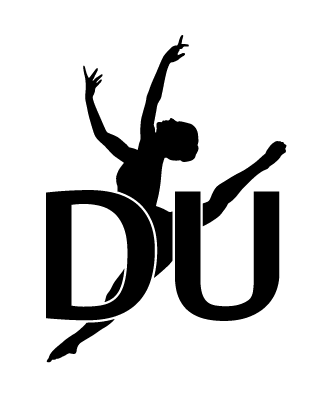 Dance Unlimited Competition Team Parent Form 2017-2018I have read and understand the attendance contract.
I have read and understand the general information regarding the teams. I understand that if my dancer is placed on a team, she will need to attend 2 weeks of intensive during the summer-no exceptions. I understand that if my dancer is placed on a team, I must attend a mandatory parent/dancer meeting on Monday, June 12th.  Failure to attend this meeting means that I do not want my dancer to be included in competition teams at Dance Unlimited.An informative meeting will be held on Monday May 22nd and is to your advantage if you are new or returning. We will discuss the competition program, budgets, schedules, etc.  We’ll answer ALL of your questions regarding our prestigious programs.________________________________________________________________________(Parent’s Signature) ________________________________________________________________________(Dancer’s Name)Dancer’s Birthday (M/D/Y) ____________________________________ Dancer’s age _____ 	Dancer’s age as of 1/1/2018_____Dancer’s grade, fall 2017_______________________________________ Email Address: ________________________________________________________________________Mom’s cell: ____________________________Dad’s cell: _________________________Previous yrs. of dance training: ____Where? ___________________________________ I would like my dancer to be considered for the “Pro” team (circle one)       YES       NOEach dancer who auditions will need to BRING to auditions: A signed copy of this form. Audition fee, per dancer. Cash, or make checks payable to Dance Unlimited.$25 for dancers ages 4-8 – If you are called back for the following days, an additional $10 will be due on Wednesday.$35 for dancers ages 9+ who audition Wednesday-Thursday.Plenty of water. We will be dancing through dinner time, eat before coming, and bring a quick snack. A photo of the dancer, which we can keep.
